自力式温控阀介绍及技术参数(尺寸)：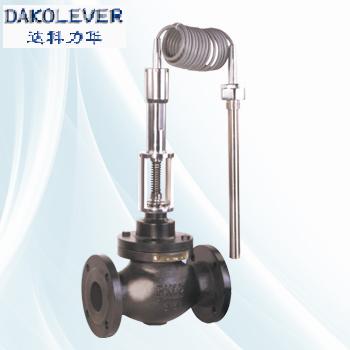 （1）产品简介：
温度调节阀是利用液体热胀冷缩原理，靠感温包内液体液体体积变化控制流量。控制过程为：
温度 体积ΔV= K1(Δt)
行程 体积ΔL=K2(ΔV) ΔQ=K1K2K3（Δt）= K(Δt)
流量 行程ΔQ=K3(ΔL)
因此，其控制方式为简单的比例调节（P调节）K为比例系数。
（2）优点：
a、无需外部电源
b、造价低
c、安装简便快捷。
（3）缺点：
a、原理性缺陷：仅为简单比例调节，无法消除静差。
b、结构性缺陷：比例系数k由自身机械结构决定，无法根据现场工况修正。
c、工艺性缺陷：
①生产组装时受环境温度湿度影响大，无法精确控制阀芯行程，只能牺牲稳定的流量调节曲线来满足流量要求，阀口易磨损。
②执行器阀杆处为动密封，在较高温度环境工作，易老化、漏夜，且易稀释生锈，造成执行器卡死。
四、应用领域：
a采暖系统换热器或换热机组
b生活热水系统
c空调系统
d生产工艺用热温度控制（1）产品简介：
温度调节阀是利用液体热胀冷缩原理，靠感温包内液体液体体积变化控制流量。控制过程为：
温度 体积ΔV= K1(Δt)
行程 体积ΔL=K2(ΔV) ΔQ=K1K2K3（Δt）= K(Δt)
流量 行程ΔQ=K3(ΔL)
因此，其控制方式为简单的比例调节（P调节）K为比例系数。
（2）优点：
a、无需外部电源
b、造价低
c、安装简便快捷。
（3）缺点：
a、原理性缺陷：仅为简单比例调节，无法消除静差。
b、结构性缺陷：比例系数k由自身机械结构决定，无法根据现场工况修正。
c、工艺性缺陷：
①生产组装时受环境温度湿度影响大，无法精确控制阀芯行程，只能牺牲稳定的流量调节曲线来满足流量要求，阀口易磨损。
②执行器阀杆处为动密封，在较高温度环境工作，易老化、漏夜，且易稀释生锈，造成执行器卡死。
四、应用领域：
a采暖系统换热器或换热机组
b生活热水系统
c空调系统
d生产工艺用热温度控制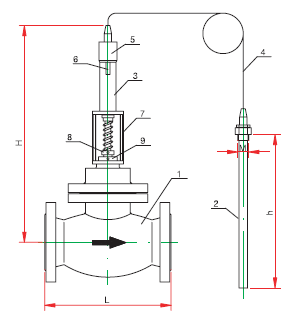 1. 阀体
2. 感温探头
3. 执行器总成
4. 毛细管
5. 调温旋钮
6. 指示标牌
7. 隔热架
8. 钟罩压塞
9. 联接螺母二、技术参数表二、技术参数表注：毛细管长度如有特殊要求，请另行通知。 切勿用于直供水系统。DN15-DN25需现订货 注：毛细管长度如有特殊要求，请另行通知。 切勿用于直供水系统。DN15-DN25需现订货 